 REQUEST FOR RELEASE OF MEDICAL INFORMATION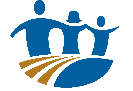 Please Print.  Make sure all information is complete to prevent a delay in release of information. Patient Name: ________________________________________		Date of Birth: ______________________________Previous Name (if applicable): ___________________________		Social Security Number: _____________________This will authorize:					     To release to:Provider:_________________________________________	     Provider/Individual: ______________________________________Address:_________________________________________	     Address: ______________________________________________        	_________________________________________ 		      ______________________________________________1. Date(s) of Treatment:___________________		Information to be Disclosed: Lab and X-ray report		 Emergency Room Report	 Discharge Summary Operative Report		 Progress Notes		 History and Physical Examination X-ray Films			 Consultation Report		 Medical Records from last 2 years After Care Plan 		 Complete Record		 Financial Record	 Other (specify):________________________________________________________________________Expiration date or event:__________________2. Purpose for which information is to be used: Treatment	 Insurance 	 Personal	 Follow-up 	 Legal Proceedings 	      Other(specify):________________________________________________ I am moving and my new address is: _____________________________________________________3. Special authorization required if disclosure applies to treatment for any of the following condition(s):Please initial:	____ Drug, Alcohol Abuse/Treatment			____ Alcoholism or Alcohol Abuse____ HIV/AIDS Virus					____ Mental Health RecordsThis form must be dated within 90 days of receipt.  I understand that I may revoke this authorization at any time, except to the extent that action has already been taken to comply with it.  Requests to revoke this authorization must be made in writing and submitted to Tri Valley Health System.  Authorization is valid for 180 days.I hereby release Tri Valley Health System from all legal liability that might arise from the inadvertent release of sensitive information.  Any further disclosure of my records other than what is outlined above is prohibited without my specific written authorization, or as otherwise permitted by such regulations. I consider a photocopy of this authorization to be as valid as the original.  I understand that I may inspect the information to be disclosed  Information used or disclosed pursuant to the authorization may be subject to re-disclosure by the recipient and no longer protected by this rule. Tri Valley Health System is not legally liable for re-disclosure by the recipient.  Authorization must be signed by the patient, legal guardian of the patient, or other authorized representative. If the patient is unable to give authorization, or physically unable to sign, state reason: _________________________________________________________________________________________________________________________________________		_________________________Patient or person authorized to sign for patient/relationship		Date/Time_______________________________________________		_________________________Witness to signature only						Date/TimeOFFICE USE ONLY    						To be sent       		Sent on Date: ____________Copies by: ______________ Date: ________				To be picked up		Picked up on   Date: ______By: ____________		Released by: ____________